Dags igen för våra populära Stegutbildningar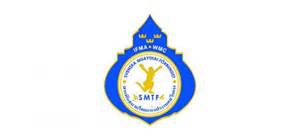 Steg 1 Tränarutbildning Bosön fredag 2 dec – lördag 3 dec Steg 2 TränarutbildningBosön lördag 3 dec – söndag 4 dec( Riksidrottsförbundets utvecklingscenter på Lidingö)Utbildare/instruktörer: Förbundstränare Joakim Karlsson och Jörgen Kruth, Kursledare: Pelle BånghällOBS !! Vi kommer arrangera Steg 1 och 2 samma helg direkt efter varandra dvs ni kan gå bägge om intresse finns.Steg 1 är Fredag 2 dec  -  Lörd 3 dec. Start kl 17.00 fredag med avslut kl 15.00 LördagSteg 2 är Lördag 3 dec – Sönd 4 dec.  Start kl 16.00 på lördag med avslut kl 15.00 på söndag.Innehåll Steg 1Grundläggande tränarutbildning för dig som vill få kunskap och stöd inom grunderna för att lära ut muaythai på nybörjarnivå. 3 st pass med Joakim och Jörgen.Pelle kommer att gå igenom förbundets verksamhet och vad vi står för samt ge tips och idéer om föreningsarbete, samarbete med hemkommun, SISU idrottsutbildarna mm.Innehåll steg 2Här sätter vi mer fokus på att inrikta träning mot tävling. 3 st pass med Joakim och Jörgen.Förbundsdomarchef Fredrik R:son Jonson kommer att ha en regeltolkning i Steg 2.Förbundsläkare Pontus Inerup kommer att via länk ge oss viktig information kring viktreglering och hjärnskakning.Efter avslutad kurser erhålls Svenska Muaythaiförbundets utbildningsdiplom.Kostnad p/p Steg 1: 2150 kr inkl. boende och mat (boende sker i 4 bäddsrum) 1500 kr utan boende och mat.Kostnad p/p Steg 2: 2500 kr inkl boende och mat 1850 kr utan boende och mat.Observera att pengar för utbildning ofta går att söka tillbaka i hemkommun eller hos Sisu idrottsutbildarna så ofta är detta gratis ( hör efter själva ).Anmälan sker till utbildning@muaythai.se   Anmäl med: Namn och Förening (är ni fler från en klubb anmäl i samma mail). Ange vilken eller vilka kurser ni önskar, ni får gå både Steg 1 och 2 samma helg. Ni får bekräftelse att ni är anmälda.Anmälan är bindande och betalning sker före kursstart, först till kvarn gäller sista anmdag 20161115Notera att ni måste vara en medlemsförening hos Sv. Muaythaiförbundet för att få vara med.Utförligt program och kallelse skickas ett par veckor innan kursstart.Välkomna !! SMTF